          بسمه تعالی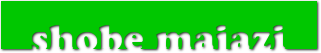                                                                     عنوان قرارداد: طراحی سایت حرفه اینام ونام خانوادگي مدير پروژه            				    ...........................................................                                         مهروامضاء                                     	       			                   مهر و امضاءاين قرارداد مابين  شعبه مجازی انفورماتیک بین الملل كه از اين پس به آدرس اينترنتي   www.shobemajazi.ir   شناخته مي شود  و از طرف ديگر شرکت/شخص ----------- منعقد مي گردد و طرفين با امضاء اين قرارداد خود را ملزم و متعهد به رعايت اجراي كامل و تمام مفاد آن مي دانند. ماده 1-  موضوع قرارداداجراي پروژه طراحي وب سايت تحت عنوان طراحي وب سايت بدنسازی (داینامیک ، رسپانسیو و واکنشگرا)ماده 2-  مدت انجام قراردادمدت انجام موضوع اين قرارداد 7 روز بوده و از تاريخ  ...................  شروع و در تاريخ  .......................... خاتمه مي پذيرد.تبصره 1: مجري مكلف است طرح را در زمان پيش بيني شده اجراء نمايد. تمديد مدت اجراي طرح تنها در صورتي مقدور است كه مجري طرح دلايل و مدارك موجهي ارائه نمايد و شرکت/شخص .............................. رسيدگي لازم را انجام و عذر مجري را در خصوص تاخير موجه تشخيص دهد. در اين صورت در طول مدت اجراء فقط يك بار طول مدت اجراء قابل تمديد بوده و به مدت طرح افزوده خواهد شد.ماده 3- تعهدات طراح وب سايت و شرکت/شخص....................    1-3 ) انجام فعاليتهاي طراحي مرتبط با موضوع اين قرارداد توسط طراح و پذيرش مسئوليت كمي و كيفي و انجام بموقع پروژه.2-3 ) رعايت امانت و حفظ اموال و مداركي كه  شعبه مجازی انفورماتیک در اختيار طراح قرار مي دهد و استفاده بهينه از آن براي انجام موضوع قرارداد.3-3 ) عدم ارائه اسناد و مدارك و اطلاعاتي كه به مناسبت انجام طراحي كسب مي نمايد به اشخاص حقيقي يا حقوقي غير، اسناد ومدارك و اطلاعاتي كه بمناسبت انجام طراحي كسب مي گردد بعنوان امانت نزد طراح بوده وحق ارائه آن را به اشخاص حقيقي و حقوقي غير ندارد مگر با كسب اجازه كتبي از شرکت/شخص--------- در غير اينصورت شرکت/شخص----------  جهت استيفاي حقوق خود اقدام قانوني عليه طراح معمول خواهد داشت.4-3 ) طراحي و پياده سازي كافي در چهارچوب اصول و موازين علمي(استاندارد) و رعايت اصول طراحي در انجام پياده سازي موضوع قرارداد.6-3 ) شخص/شرکت...................................  نمي تواند پيمان را كلا يا جزاً به غيرواگذار نماييد. 7-3) شخص/شرکت...............................  نمي تواند تا مدت گارانتي و پرداخت مبلغ قرارداد  پشتيباني سايت را به غير ولگذار كند.ماده 4- نوع وب سايت وب سايت ..................................  به صورت پویا طراحي شده است و قابليت هاي جدید در صورت درخواست طراحي آن بايد مبلغ جداگانه پرداخت گردد.ماده 5- مبلغ قرارداد مبلغ كل اين قرارداد ................................ ريال است.ماده 6-  مراحل پرداخت1- مبلغ                               			200000    تومان  به عنوان پيش پرداخت پیش از تاييد پيش نويس طرح و امضاء قرارداد، قابل پرداخت مي باشد .2- مبلغ                           		    ريال در تاريخ       	 	                پس از ارائه گزارش اول طراحي و تاييد معاونت6- مبلغ				    ريال در تاريخ         پس از ارائه دو نسخه گزارش نهايي  طراحي و  مورد تاييد شرکت/شخص.............  و همچنين ارائه گزارش نهايي بصورت نوشتاري همينطور فايل نرم افزار Word يا ‍PDF ارائه كند.ماده 7-  تعهدات اصلي شرکت/شخص ........................  تسليم مدارك مورد نياز طراحي وب سايت به طراح و پرداخت مبلغ قرارداد . ماده 8- حل اختلافدر مواردي كه براي طرفين اين قرارداد در تعبير و تفسير و يا اجراي كامل يا قسمتي از قرارداد اختلاف نظري حادث گردد، موضوع توسط 3 نفر از اساتيد مرضي الطرفين بررسي و حكم آنها براي طرفين لازم الرعايه مي باشد. و در صورتيكه مساعي طرفين و نمايندگان آنان به نتيجه نرسد، هريك از طرفين حق خواهد داشت جهت احقاق حقوق خود به مراجع ذيصلاح قضايي مراجعه نمايد.ماده 9 – حقوق و مالكيت مادي و معنوي : كليه حقوق علمي و معنوي طرح متعلق به شرکت/شخص--------- مي باشد و مجري و همكاران پس از كسب اجازه از شرکت/شخص .................... مي توانند از نتايج مذكور استفاده نمايند.ماده 10- اصلاحيه، متمم، مكمل يا تغييرهرگونه اصلاح يا تغيير در موادي از اين قرارداد و پيوستهاي مربوطه و يا نياز به الحاق هرگونه متمم يا مكمل به قرارداد و پيوستها، صرفاً با جلب توافق متعاقدين ميسر خواهد بود.ماده 11- فسخ قراردادفســخ يك جانبه قرارداد از سوي هريك از طرفين قرارداد به جزء موارد ذكر شده در تبصره 1 اين ماده و و ماده 12 قابل پذيرش نبوده و فسخ قرارداد به غير از موارد قانوني و مورد مذكور در تبصره يك ماده پنج، فقط با توافق طرفين امكان پذير است.ماده 12- شرايط خاص در مواردي كه به علل ناشي از شرايط قهري (شرايط خاص) كه رفع آن خارج از حيطه توانايي و اقتدار طرفين قرارداد باشد و انجام بخشي از قرارداد ويا تمام آن غيرممكن گردد، در صورت فسخ قرارداد هيچيك از طرفين حق مطالبه خسارت وارده را به طور کامل نخواهد داشت و اقدامات پس از فسخ از قبيل تسويه حساب و جبران ضرر وزیان  با توافق طرفين صورت مي گيرد.ماده 13- آدرس آدرس قانوني وب سایت طرفين، همان نشاني مندرج در  قرارداد بوده و در موارد لزوم  و به منظور ابلاغ مكاتبات مورد استناد خواهد بود و در صورتيكه در طول مدت قرارداد نشاني متعاقدين تغيير يابد، طرفين بايد رسماً و كتباً مراتب را به يكديگر ابلاغ نمايند و تا قبل از ابلاغ رسمي، نشاني قبلي معتبر خواهد بود.ماده14- گارانتي و پشتيباني سايت.سايت ................ به مدت1 سال گارانتي از طرف طراح مي باشد.جهت انجام فعاليت هاي پشتيباني و ... بعد از مدت گارانتي  معاونت بايد  قراردادي جهت خدمات پشتيباني مديريت وب سايت با طراح و يا با هر كس ديگر منعقد كند.تبصره 1 : ضمانت اجراي طراح اين است كه وب سايت از كيفيت بالايي برخوردار بوده و عاري از نقص ، مهارت در ايجاد همه بخش هاي آن و وب سايت با استفاده از همه Web Browser های روز دنیا قابل مشاهده مي باشد و در مدت زمان گارانتي هيچ خطايي در آن ديده نشود. ماده 15- قانون حاكم بر قرارداداين قرارداد از هرنظر تابع قوانين جمهوري اسلامي ايران مي باشد.اين قرارداد در 15 ماده،  يك پيوست، به زبان فارسي و در سه  نسخه تنظيم گرديده و كليه نسخه هاي آن داراي اعتبار يكسان و برابر مي باشد.كليه نسخ اين قرارداد و تبصره هاي ذيل آن در تاريخ ............................. امضاء متعاقدين رسيده و طرفين با امضاي اين قرارداد ، خود را متعهد و ملزم به اجراي كليه مفاد آن و پيوست هاي مربوطه مي دانند.